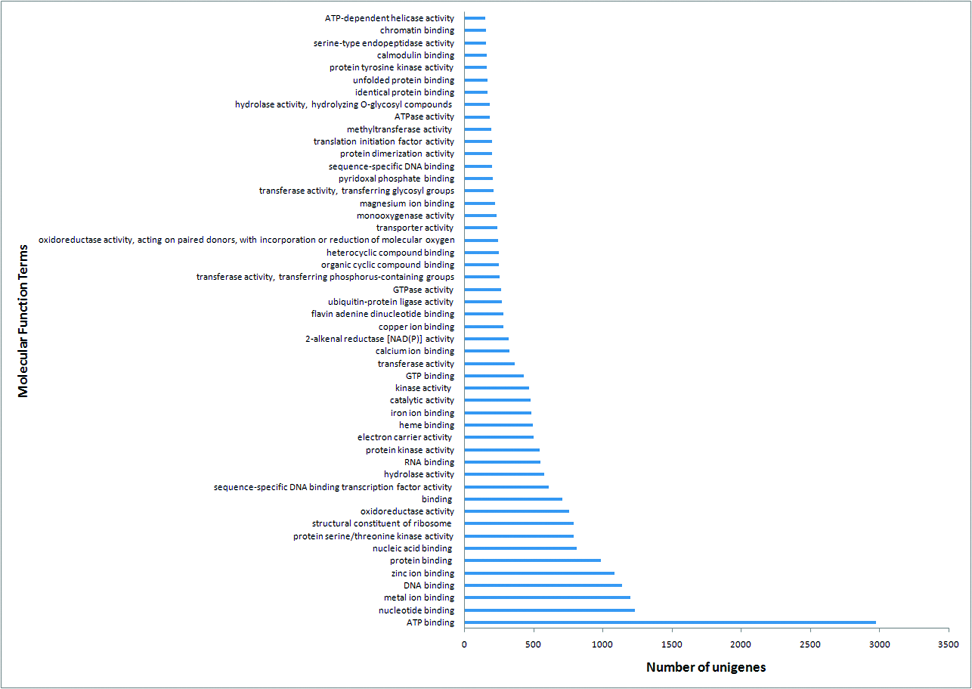 S6-1 Fig. The top 50 represented MF GO terms of unigenes.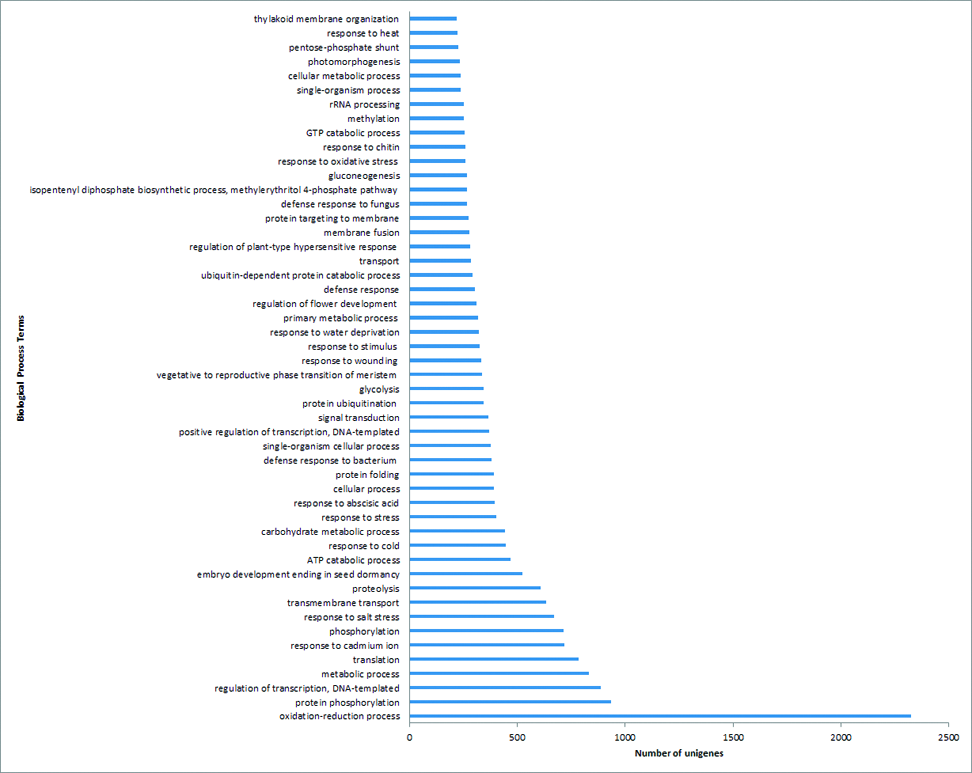 S6-2 Fig. The top 50 represented BP GO terms of unigenes.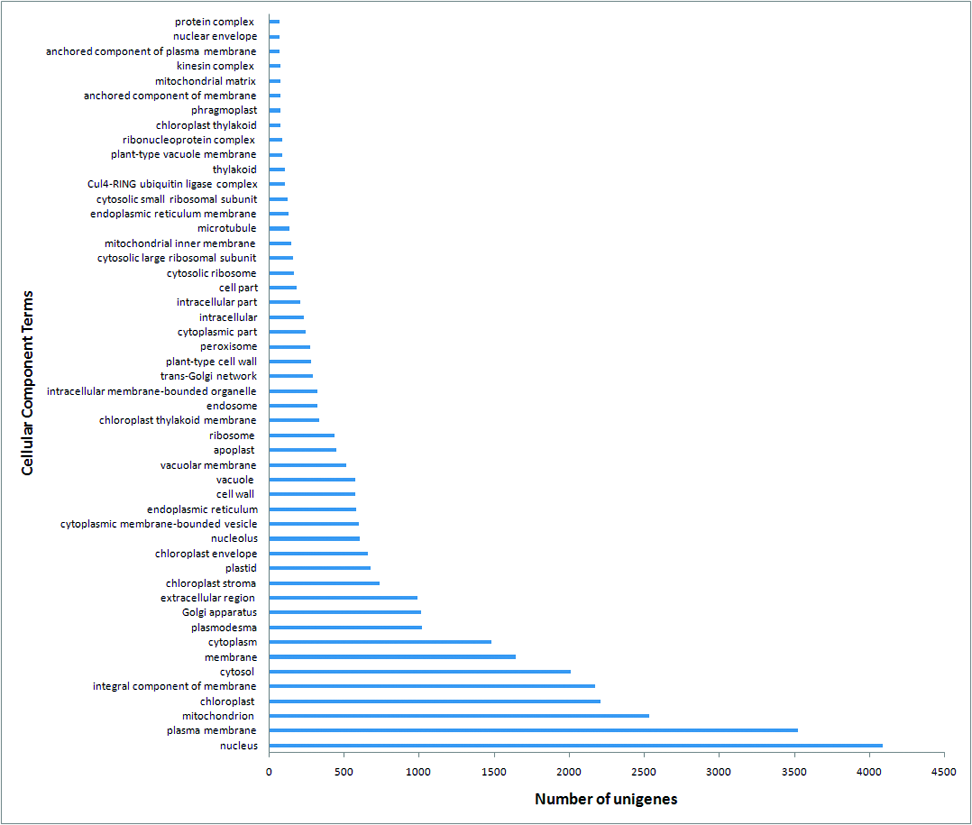 S6-3 Fig. The top 50 represented CC GO terms of unigenes.